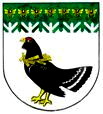 от 13 сентября 2021 года № 397О начале отопительного сезона 2021-2022 годовВ связи с понижением температуры наружного воздуха, администрация Мари-Турекского муниципального района Республики Марий Эл постановляет:1. Рекомендовать ООО «Марикоммунэнерго», теплоснабжающим организациям независимо от форм собственности обеспечить подачу тепловой энергии с 15 сентября 2021 года к объектам социальной сферы, жилищного фонда, общественным и административным зданиям, имеющим паспорта готовности тепловых узлов.2. Рекомендовать потребителям тепловой энергии обеспечить безаварийный пуск тепловой энергии и своевременную оплату текущих платежей за оказанные услуги. 3. Настоящее постановление направить руководителю ООО «Марикоммунэнерго», теплоснабжающих организаций района независимо от форм собственности. 4. Опубликовать настоящее постановление в районной газете «Знамя» и разместить на официальном сайте администрации Мари-Турекского муниципальный района в информационно-телекоммуникационной сети «Интернет».5. Контроль за исполнением настоящего постановления возложить на первого заместителя главы администрации Мари-Турекского муниципального района Зыкова А.С.МАРИЙ ЭЛ РЕСПУБЛИКЫНМАРИЙ ТУРЕК МУНИЦИПАЛЬНЫЙ РАЙОНЫНАДМИНИСТРАЦИЙЖЕАДМИНИСТРАЦИЯМАРИ-ТУРЕКСКОГО МУНИЦИПАЛЬНОГО РАЙОНАРЕСПУБЛИКИ МАРИЙ ЭЛАДМИНИСТРАЦИЯМАРИ-ТУРЕКСКОГО МУНИЦИПАЛЬНОГО РАЙОНАРЕСПУБЛИКИ МАРИЙ ЭЛПУНЧАЛПОСТАНОВЛЕНИЕПОСТАНОВЛЕНИЕ Глава администрации      Мари-Турекского муниципального района                           С.Ю. Решетов